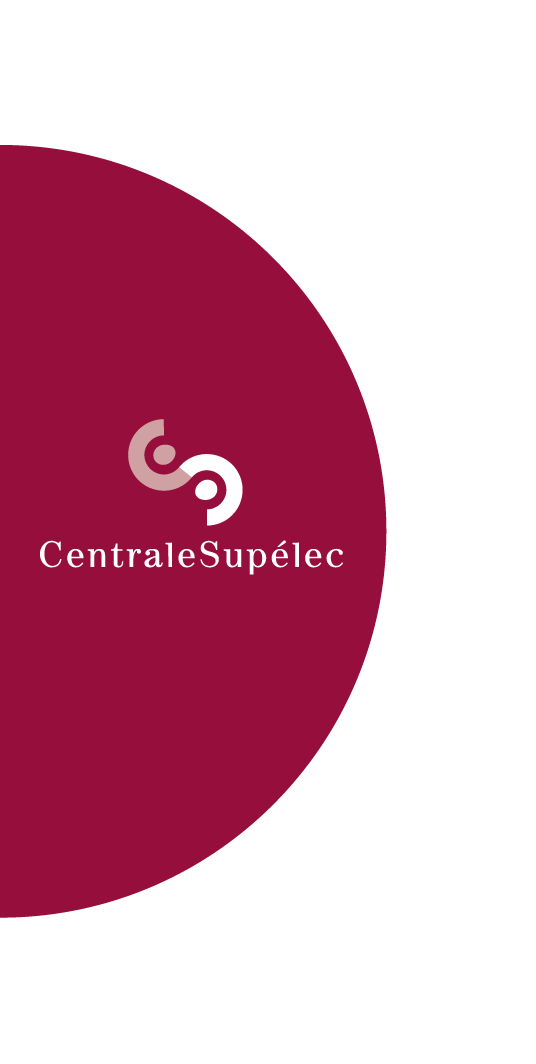 ANNONCE EXTERNE 	Psychologue clinicienneAu sein du Service de Prévention et de Guidance Psychologique (SPGP)Présentation CentraleSupélec :Crée le 1er janvier 2015, CentraleSupélec est un Établissement Public à Caractère Scientifique, Culturel et Professionnel, regroupant l’Ecole des Arts et Manufactures (Centrale Paris) et l’Ecole supérieure d’électricité (Supélec).CentraleSupélec se compose de 3 campus situés à Paris-Saclay (Gif-sur-Yvette, Essonne), à Metz (Moselle) et à Rennes (Ille-et-Vilaine). Elle est à la tête d’un réseau international avec 3 campus en Chine, en Inde et au Maroc.CentraleSupélec est une référence dans les domaines de la formation des ingénieurs généralistes de haut niveau, et de la recherche en Sciences de l’Ingénieur et des Systèmes.Centrale Supélec rassemble 4 300 étudiants dont 3 200 élèves ingénieurs et 30% d’étudiants étrangers, 500 doctorants, 70 post-doctorants, 67 chercheurs, 370 enseignants et enseignants chercheurs, et 450 personnels non enseignants.Classée parmi les meilleures universités au monde, et pour l’employabilité de ses diplômés, CentraleSupélec jouit d’un réseau de 35 000 diplômés en activité, dans tous les secteurs et sur les 5 continents.CentraleSupélec est membre-fondateur de l’Université Paris-Saclay et préside le Groupe École Centrale.MISSIONS GENERALES DU POSTE : Clinique au sein de la Cellule de Lutte contre les Harcèlements, Violences et Discriminations : • Remplacement de la psychologue du travail, au sein de la Cellule, pendant son congé maternité ; • Mission : Accueillir, écouter et orienter.   Clinique des personnels :  • Mission : Ecouter, conseiller, accompagner, orienter ;   • Réalisation de diagnostic et, à la demande, aide à la résolution de problématiques en lien avec le travail ; • Prévention des risques : Participation aux actions de dépistage et de réorientation vers un réseau de partenaires adaptés ; • Participation à des réflexions concertées et à un travail pluridisciplinaire.  Clinique institutionnelle :  • Participation aux temps pluridisciplinaires ;  • Organisation de la luminothérapie ;  • Co-gestion de l’espace de prévention. Clinique de l’étudiant(e) :• Mission : Assurer l’accueil, réaliser le pré-diagnostic, conduire la guidance et l’orientation de l’étudiant ;  • Supervision clinique avec la coordinatrice du Service.  Compétences :Connaissance de la psychologie clinique et de la psychopathologie de l’adolescent, du jeune adulte et de l’adulte ;  Compréhension de l’environnement institutionnel et connaissance des partenaires de l’établissement ;  Attention à porter aux questions liées à la prévention des RPS et aux réalités du travail institutionnel ; Appréhension des problématiques psychologiques, cognitives, sanitaires et sociales des étudiants ;Facilitation de l’expression des personnes ; Connaissance des tests d’évaluation psychologique, psychotechniques et projectifs ;  Formulation de propositions pour l’élaboration de projets de service ; Animation d’ateliers, de groupes de parole ou d’expression.  Réaliser des évaluations et/ou diagnostics psychologiques : Diagnostic après évaluation d’un trouble, d’un syndrome ou d’une pathologie ; Connaissance des méthodes, des techniques et des outils de diagnostic ;  Rédaction d’écrits ; Gestion et organisation du suivi du dossier du patient ; Connaissance des réseaux de réorientation.  Veiller au maintien des connaissances à jour :Connaître les techniques de recherche documentaire, de recueil et de traitement de l’information ; Développer ses compétences professionnelles ; S’informer de l’évolution des connaissances et des expériences innovantes en lien avec la discipline ;Maintenir ses connaissances sur l’évolution de la profession ;  Pratique de l’anglais souhaitée.  Profil souhaité : Bac +5 en psychologie clinique et psychopathologie.Divers :Lieu de travail : Campus Paris-Saclay - Gif sur Yvette (Essonne)Date de début : Septembre 2020Statut : catégorie A – Echelon D2 - CDD 2 moisQuotité : 2 jours par semaineRémunération : Selon expérience. Pour candidater, merci d’adresser une lettre de motivation et un CV à la Direction des ressources humaines à l’adresse email suivante : recrutement@centralesupelec.frContact recrutement : Mme ANGELES Adresse : Plateau de Moulon – 8/10 rue Joliot Curie – 91190 Gif sur Yvette 